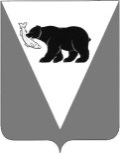 ПОСТАНОВЛЕНИЕ АДМИНИСТРАЦИИ УСТЬ-БОЛЬШЕРЕЦКОГО МУНИЦИПАЛЬНОГО РАЙОНА от 20.11.2019 № 442             В соответствие с пунктом 4 части 3 статьи 11.3 Земельного кодекса РФ, с пунктом 3 части 3 статьи 41, частями 1, 8 статьи 45, частями 1, 2, 3 статьи 46 Градостроительного кодекса РФ, частями 3, 4 статьи 16 Федеральный закон от 29 декабря 2004 г. N 189-ФЗ
"О введении в действие Жилищного кодекса Российской Федерации", статьей 15 Федерального закона от 06.10.2003 № 131-ФЗ «Об общих принципах организации местного самоуправления в Российской Федерации», Уставом Усть-Большерецкого муниципального района, на основании заявления Талейкиной Светланы Михайловны, Администрация Усть-Большерецкого муниципального районаПОСТАНОВЛЯЕТ: 1. Принять решение о подготовке документации по планировке территории в составе  проекта межевания территории части кадастрового квартала 41:08:0010106 Кавалерского сельского поселения согласно приложению.2. Комитету по управлению муниципальным имуществом Администрации Усть-Большерецкого муниципального района, обеспечить подготовку документации по планировке территории, указанной в части 1 настоящего постановления и предоставить ее в Комитет жилищно-коммунального хозяйства, топливно-энергетического комплекса, транспорта, связи и строительства Администрации Усть-Большерецкого муниципального района по адресу: с. Усть-Большерецк, ул. Октябрьская, д. 16, кабинет № 3, в течение одного месяца со дня опубликования настоящего постановления.3. Заинтересованные лица (физические и юридические лица) вправе представить в Комитет жилищно-коммунального хозяйства, топливно-энергетического комплекса, транспорта, связи и строительства Администрации Усть-Большерецкого муниципального района свои предложения о порядке, сроках подготовки и содержании документации по планировке территории в течение двух недель со дня опубликования решения о подготовке документации по планировке территории.4. Комитету жилищно-коммунального хозяйства, топливно-энергетического комплекса, транспорта, связи и строительства Администрации Усть-Большерецкого муниципального района:1) осуществить сбор и анализ предложений заинтересованных лиц  о порядке, сроках подготовки и содержании документации по планировке территории;2) осуществить проверку документации по планировке территории на соответствие требованиям, установленным частью 10 статьи 45 Градостроительный кодекс Российской Федерации. 5. Комитету по управлению муниципальным имуществом Администрации Усть-Большерецкого муниципального района приостановить образование и предоставление земельных участков на период разработки и утверждения документации по планировке территории, указанной в части 1 настоящего постановления.6. Аппарату Администрации Усть-Большерецкого муниципального района опубликовать настоящее постановление в еженедельной районной газете «Ударник» и на официальном сайте Администрации Усть-Большерецкого муниципального района в информационно-телекоммуникационной сети «Интернет».7. Настоящее постановление вступает в силу после дня его опубликования.8. Контроль за выполнением настоящего постановления возложить на руководителя Комитета жилищно-коммунального хозяйства, топливно-энергетического комплекса, транспорта, связи и строительства Администрации Усть-Большерецкого муниципального района.Глава Усть-Большерецкогомуниципального района                                                                                        К.Ю. Деникеев О подготовке документации по планировке территории  